ΘΕΜΑ:  «Πρόσκληση εκδήλωσης ενδιαφέροντος για την πραγματοποίηση εκπαιδευτικής εκδρομής της  Β΄ τάξης του Γενικού Λυκείου Γαζίου στο  Βόλο»            Το  Γενικό Λύκειο Γαζίου προκηρύσσει τριήμερη εκπαιδευτική εκδρομή  της  Β΄ Λυκείου στο  Βόλο και προσκαλεί τα τουριστικά γραφεία να υποβάλουν τις προσφορές τους σύμφωνα με τους παρακάτω όρους και προϋποθέσειςΑναχώρηση από Ηράκλειο: Πέμπτη βράδυ 5/3/2020,ακτοπλοϊκώς (Ηράκλειο – Πειραιάς)Άφιξη στο Ηράκλειο: Δευτέρα πρωί 9/3/2020ακτοπλοϊκώς (Πειραιάς – Ηράκλειο)Αριθμός μαθητών:   110 - 120Αριθμός συνοδών καθηγητών:  6Αριθμός Διανυκτερεύσεων: Δύο (2) στο  Βόλο.ΕΝΔΕΙΚΤΙΚΟ ΠΡΟΓΡΑΜΜΑΑναχώρηση από Ηράκλειο ακτοπλοϊκώς για Πειραιά (5/3/2020 το  βράδυ)1η Μέρα: 6/3/2019 Πειραιάς – Βόλος οδικώς με ενδιάμεση στάση για πρωινό – Θερμοπύλες, μουσείο Τσαλαπάτα, φαγητό, ξενοδοχείο, βραδινή έξοδος, διανυκτέρευση2η Μέρα: Επίσκεψη στις Μηλιές – Μουτζούρης (τρενάκι)Μακρινίτσα – Πορταριά, επιστροφή στο ξενοδοχείο, φαγητό, βραδινή έξοδος, διανυκτέρευση3η Μέρα: Τρίκαλα, Μετέωρα, ΠειραιάςΕπιστροφή μέσω Πειραιά για Ηράκλειο ακτοπλοϊκώςΔευτέρα: 9/3/2020 άφιξη Ηράκλειο το πρωίΟΡΟΙ - ΠΡΟΥΠΟΘΕΣΕΙΣ:Τα καταλύματα θα πρέπει να είναι ασφαλή (κατάσταση κτιρίου και περιοχή, κατηγορίας 5 ή 4 αστέρων, ενώ θα προσφέρουν οπωσδήποτε πρωινό. Η κατανομή των μαθητών να είναι στον ίδιο όροφο. Τα δωμάτια μπορούν να είναι δίκλινα, τρίκλινα ή και τετράκλινα για τους μαθητές (με κανονικά κρεβάτια και όχι ράντζα), και μονόκλινα για τους καθηγητές. Η δυνατότητα ημιδιατροφής είναι επιθυμητή αλλά θα πρέπει να αναφερθεί ξεχωριστά.Μετακίνηση με πλοίο σε τετράκλινες καμπίνες για τους μαθητές και μονόκλινες για τους συνοδούς καθηγητές .Προσφορά για δωρεάν εισιτήρια στους μαθητές.Τα τουριστικά λεωφορεία θα πρέπει να είναι συνεχώς διαθέσιμα, ενώ θα υπάρχουν εφεδρικοί οδηγοί για όσες μετακινήσεις χρειαστεί να γίνουν πέρα του ωραρίου των βασικών οδηγών. Πριν την επιβίβαση των μαθητών θα πρέπει να γίνει έλεγχος από την αρμόδια λιμενική ή αστυνομική αρχή, ότι πληρούν όλες τις προϋποθέσεις που προβλέπονται από την ισχύουσα νομοθεσία (έγγραφα καταλληλότητας οχημάτων και βεβαιώσεις τεχνικών ελέγχων), ότι τα ελαστικά τους βρίσκονται σε καλή κατάσταση, ότι διαθέτουν ζώνες ασφαλείας και ότι οι οδηγοί διαθέτουν επαγγελματικές άδειες ικανότητας για τη συγκεκριμένη κατηγορία οχημάτων.Συνοδός ιατρός και φαρμακευτική υποστήριξη καθ’ όλη τη διάρκεια της εκδρομής.Συνοδός πρακτορείου καθ' όλη τη διάρκεια της εκδρομής.Το πρόγραμμα της εκδρομής περιλαμβάνει διαδρομές για εκδρομές στις γύρω περιοχές. Το τελικό πρόγραμμα θα οριστικοποιηθεί τουλάχιστον 1 (μία) εβδομάδα πριν την αναχώρηση και θα συνεκτιμηθούν οπωσδήποτε οι προτάσεις των τουριστικών γραφείων που θα αναφέρονται στις αντίστοιχες προσφορές τους, αλλά όπου απαιτηθεί η παρουσία ξεναγού, το κόστος θα βαρύνει το γραφείο. Κατά τη διάρκεια της εκδρομής θα μπορεί να γίνει τροποποίηση διαδρομών κατά τη βούληση των συνοδών-καθηγητών.Οι χώροι που θα επιλεγούν για εστίαση και ψυχαγωγία των μαθητών πρέπει να διαθέτουν νόμιμη άδεια λειτουργίας και να πληρούν τους όρους ασφάλειας και υγιεινής.Υποχρεωτική Ασφάλιση Ευθύνης Διοργανωτή, όπως ορίζει η κείμενη νομοθεσία, καθώς και πρόσθετη ασφάλιση για περίπτωση ατυχήματος ή ασθένειας μαθητή ή συνοδού καθηγητή.Αποδοχή από το πρακτορείο ποινικής ρήτρας σε περίπτωση αθέτησης οποιουδήποτε όρου του συμβολαίου από τη μεριά του (κατάθεση εγγυητικής επιστολής με παρακράτηση ποσού που θα καθορίσει το σχολείο, με ελάχιστο το 15% του συνολικού κόστους). Πρόβλεψη διαχείρισης της περίπτωσης που η εκδρομή δεν πραγματοποιηθεί στις προβλεπόμενες ημερομηνίες, λόγω ανωτέρας βίας (καιρικές συνθήκες, εκλογές, θεομηνίες κλπ).Για τις παραπάνω υπηρεσίες ζητείται το συνολικό κόστος της εκδρομής, καθώς και το κόστος ανά μαθητή, συμπεριλαμβανομένου του ΦΠΑ.Τα ενδιαφερόμενα πρακτορεία που θα ανταποκριθούν στην εκδήλωση ενδιαφέροντος καλούνται να υποβάλλουν σφραγισμένο φάκελο προσφοράς, καθώς και υπεύθυνη δήλωση κατοχής του ειδικού σήματος λειτουργίας τουριστικού γραφείου, το οποίο πρέπει να είναι σε ισχύ, καθώς και φωτοαντίγραφό του. Οι προσφορές θα περιγράφουν αναλυτικά τις προσφερόμενες υπηρεσίες, καθώς και τις πιθανές ενδεχόμενες βελτιωτικές προτάσεις, και θα πρέπει να είναι σύμφωνες με την υπ΄ αριθμό 33120/ΓΔ4/28-02/2017 (ΦΕΚ 681/τ.Β΄/06.03.2017) Υπουργική Απόφαση, καθώς και κάθε σχετική νομοθεσία. Οι  προσφορές  θα πρέπει  να κατατεθούν σφραγισμένες στο γραφείο του διευθυντή ΓΕΛ ΓΑΖΙΟΥ, το αργότερο μέχρι και την Δευτέρα 23/12/2019 και ώρα 11.00.         Επιπλέον, στο φάκελο της προσφοράς θα πρέπει να υπάρχει απαραίτητα CD ή άλλο οπτικό μέσο με την προσφορά σε ηλεκτρονική μορφή (doc ή pdf, μεγέθους το πολύ 1ΜΒ), ώστε να είναι εύκολη η ανάρτησή του στο διαδίκτυο. Όσες προσφορές δεν φτάσουν έγκαιρα μέχρι την παραπάνω ημερομηνία ή αποσταλούν με διαφορετικό τρόπο (fax, e-mail, ανοικτός φάκελος κλπ) ή συνοδεύονται από κενό ή μη αναγνώσιμο CD, θα θεωρούνται απαράδεκτες και δεν θα αξιολογούνται. Η αποσφράγιση των προσφορών θα πραγματοποιηθεί αμέσως μετά τη λήξη προθεσμίας υποβολής τους, από την αρμόδια επιτροπή του σχολείου μας.                                                                       Ο Διευθυντής                                                                            Ιωάννης Κωστάκης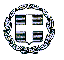                      ΕΛΛΗΝΙΚΗ ΔΗΜΟΚΡΑΤΙΑΥΠΟΥΡΓΕΙΟ ΠΑΙΔΕΙΑΣ ΚΑΙ ΘΡΗΣΚΕΥΜΑΤΩΝ         ΠΕΡ/ΚΗ Δ/ΝΣΗ Π/ΘΜΙΑΣ & Δ/ΘΜΙΑΣ ΕΚΠ/ΣΗΣ ΚΡΗΤΗΣ                  Δ/ΝΣΗ Δ/ΘΜΙΑΣ ΕΚΠ/ΣΗΣ ΗΡΑΚΛΕΙΟΥ      ΓΕΝΙΚΟ ΛΥΚΕΙΟ ΓΑΖΙΟΥ "ΔΟΜΗΝΙΚΟΣ ΘΕΟΤΟΚΟΠΟΥΛΟΣ"              ΔΙΕΥΘΥΝΣΗ:Γ.ΠΑΠΑΝΔΡΕΟΥ 60 Τ.Κ:71414  ΓΑΖΙ                 Τηλ: 2810823029, 2810 822455, Fax: 2810 823417                            e-mail: mail@lyk-gaziou.ira.sch.gr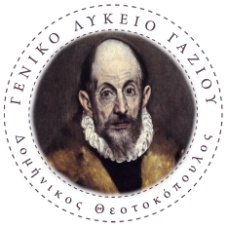  ΓΑΖΙ   19/12/2019   ΑΡ.  ΠΡΩΤ: 766.